Управление временем, организация времени, тайм-менеджмент (англ. time management) — технология организации времени и повышения эффективности его использования. Управление временем — это действие или процесс тренировки сознательного контроля над временем, потраченным на конкретные виды деятельности, при котором специально увеличиваются эффективность и продуктивность.Тайм-менеджмент для педагоговРабочий день педагога насыщен мероприятиями, как плановыми, так и внеплановыми: совещания, педсоветы, сами занятия, родительские собрания и многое-многое другое.Иногда хочется, чтобы сутки растянулись на 26-30 часов или по какой-то причине отменили парочку встреч на этой неделе.И вот вы опять несете домой кипу бумаг или недоработанный материал на флэшке, готовитесь весь вечер к занятиям, а ваша маленькая дочь тихо вздыхает и понимает, что рисовать и лепить ей сегодня придется снова в одиночестве, а муж уже по привычке сам разогревает в микроволновке вчерашний ужин. Возможно, для кого-то, это весьма знакомая картина?! И наверняка так обстоят дела во многих семьях, где мама или папа (а то и оба)— педагоги. На самом деле выход есть. И все не так сложно, как кажется. Выход — это умение управлять своим временем эффективно, четко и разумно.Времени всегда хватает тому, кто умеет его использовать.В тайм-менеджменте можно выделить несколько основных аспектов, начнем с целеполагания.1.Целеполагание (или постановка целей)Цель — это фиксация результата, который должен быть достигнут за определённый период времени. Цель должна быть чётко сформулирована. Иначе в конечном итоге может быть достигнут результат, отличающийся от запланированного. Стоит ставить достаточно сложные цели, предполагающие усилия, но при этом иметь в виду, что они должны быть достижимыми.Цель должна быть ориентирована на результат! Цель должна быть значимой для меня! Любая цель должна быть выполнима в определённом временном измерении.2.Поэтапное достижение целиНапример, ваша цель — аттестация.Цель довольно сложная, необходимо разделить ее достижение на множество небольших этапов:сначала — сбор необходимой информации об особенностях аттестации (сроки, требования, условия);конкретизация временных рамок;выработка собственной стратегии прохождения аттестации и т.д.Точно таким же образом надо поступать с любыми сложными задачами, разбивая их на мелкие до тех пор, пока не станет ясно, что именно для выполнения своего плана вы сможете сделать уже сегодня и прямо сейчас (т.е. «съесть слона по частям», т.к. целиком съесть его не реально).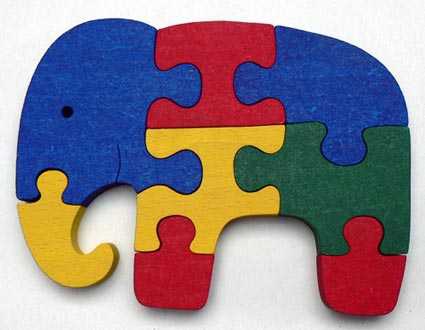 Важно правильно рассчитать свои возможности (ресурсы)Вы хотите получить высшую категорию, проработав три месяца? Рискованная цель и очень труднодостижимая. Но если вы верите в себя настолько, то почему бы и нет. Здесь главное, как вы оцениваете себя и свои возможности, а не мнение окружающих.3.Планирование времениПланирование времени — это подготовительный этап к успешной реализации целиРанжирование дел: «горит» — «может подождать». Планирование дня Рациональное использование ежедневников и электронных записных книжек.Планировать можно и нужно все, что вы делаете ежедневно!Для начала просто составьте список дел, которые вам необходимо делать в течение каждой недели. Посмотрите, как распределяются ваши дела по дням недели. Вполне возможно, что какие-то дни забиты под завязку, а какие-то более свободны. Для начала просто распределите дела по дням недели более равномерно.Записывайте все дела, даже кажущиеся на первый взгляд абсолютно неважными. Ведь они тоже забирают часть вашего времени.Существует такое понятие, как переключение: когда вы отвлекаетесь от одного недоделанного дела в пользу другого.Так вот: когда вы выполняете какое-то небольшое дело, количество переключений должно быть минимальным. Но вот в процессе выполнения какой-то долгосрочной и большой задачи количество переключений должно быть, наоборот, велико. Лучше садиться за важную работу с утра — это самое продуктивное время для сложных дел. А второстепенные дела откладывать на вечер.4.Расстановка приоритетовНе откладывайте на потомСоблазн "сделать это завтра" очень велик. Но если у вас есть четкий список дел, то вы поймете, что завтра вы не сможете найти время на выполнение тех дел, которые отложили с сегодняшнего дня.Для того, чтобы вам было легче, возьмите себе за правило делать самые неприятные для вас дела в начале, а потом приступайте к более приятным.5.Делегируйте задачиДелегирование — это способ эффективного управления, при котором происходит передача задачи, а также полномочий и ответственности на выполнение другим лицам. 6.Контролируйте себя! Даже если вы умеете ставить цели, делегировать, планировать и выделять приоритеты, это лишь полдела. Важно помнить, что оценка всегда производится по результату. И если вы видите, что цель достигнута, почему бы не похвалить себя за это. Это даст вам еще один толчок к достижению новых целей. 7.Не забывайте про самоанализЗдесь можно ответить себе на вопросы: «Почему я не достигаю поставленных целей?», «Почему достижение цели было недостаточно эффективным (потребовалось больше времени или тяжелых усилий)», «Что предпринять в следующий раз, чтобы избежать похожей ситуации?»8.Избавляйтесь от "поглотителей времени" Старайтесь тратить меньше времени на еду, перекусы и пустые разговоры с коллегами, а также «плавание» по Интернету в личных целях. Рабочий день закончится, а вы так ничего и не успеете. Не стесняйтесь просить других, чтобы не отвлекали вас от работы, особенно если у вас ее много.Есть ситуации, когда вы должны сказать человеку твердое «Нет».Время — это невосполнимый ресурс. Оно уходит безвозвратно. Но при помощи личного тайм-менеджмента можно получить выигрыш во времени в 25-30%. Представьте, что вы получаете еще несколько дополнительных часов в сутки для выполнения всех дел и начните прямо сегодня!Удачи вам, мои дорогие коллеги!РЕКОМЕНДАЦИИ основаны на книги Г.Архангельского «Тайм-менеджмент» - рекомендую!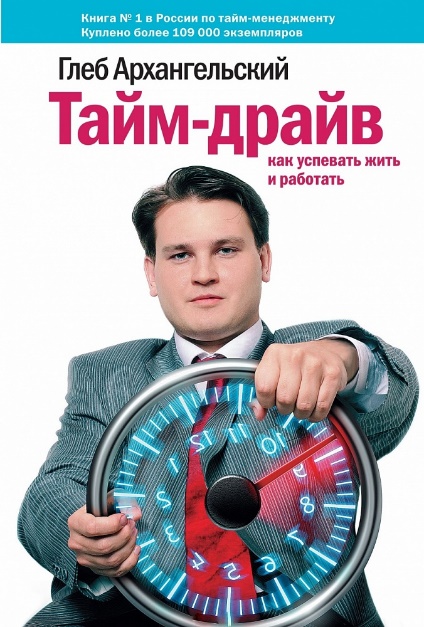 